Chapter 12 Worksheet answersNAME______________________________Go to your Dash. Type “users and groups” Does anything match?  If not, open up a terminal and using apt-get, install the package called gnome-system-tools. What command did you use? Answer: sudo apt-get install gnome-system-toolsOpen “Users and Groups”. Create new users with the user names of Jimmy, Robert, Johnpaul, John, Peter, Vernon, Sally and James.  Give them all a password of linuxes. Take a screenshot showing all of your new users (newusers.png)Choose the new user Vernon. Give him an admin account. Click advanced settings. Give Vernon all user privileges, and change his shell type to sh. Put some fake info into the contact info for Vernon. Take a screenshot. (Vernon.png)Choose the new user sally. Go to advanced settings and disable her account.Choose new user Jimmy. Give Jimmy all permissions under user privileges and change his user ID to 1555.Log out of Ubuntu. Try to log in as sally. What happens? Answer: Invalid passwordLog in as Vernon. Open a terminal. Does it look different? How? Answer: No path, just a curserNow, I want you to open your password file with cat and redirect it to a txt file called mypasswdfile.txt. (Remember where you save it because I am going to have you send it to me) What command did you use? Answer: cat passwd > mypasswdfile.txtWhy is there an “x” after nearly every username in the password file? Answer: It means there is a password, but it is a shadow password and will not be displayedOK, back to command line. Add a new user called veronica to the system, set her password as “veronica1234” set her shell as dash and specify her UID as 1556.  You should be able to do this with two commands.  What commands did you use? Can you log in as veronica now? If not, go to tty1 and log in that way. (CTL-ALT F1)Answer: sudo useradd veronica -p veronica1234 -s /bin/dash -u 1556sudo passwd veronicaThis workforce product was funded by a grant awarded by the U.S. Department of Labor’s Employment and Training Administration. The product was created by the grantee and does not necessarily reflect the official position of the U.S. Department of Labor. The Department of Labor makes no guarantees, warranties, or assurances of any kind, express or implied, with respect to such information, including any information on linked sites, and including, but not limited to accuracy of the information or its completeness, timeliness, usefulness, adequacy, continued availability or ownership.
Except where otherwise noted, this work by Central Maine Community College is licensed under the Creative Commons Attribution 4.0 International License.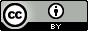 